October Fly Tying Classes4 ModulesTake one, two or all four.Save money with ala carte option$25/session  Pay at class or prepayOlympia Community Center Room 222 Columbia St. NWOlympia, WA 985016:30 to 8:30 pmBring your own vice and tying toolsAll hooks and material supplied by instructorsAll instructors are professional fly tyers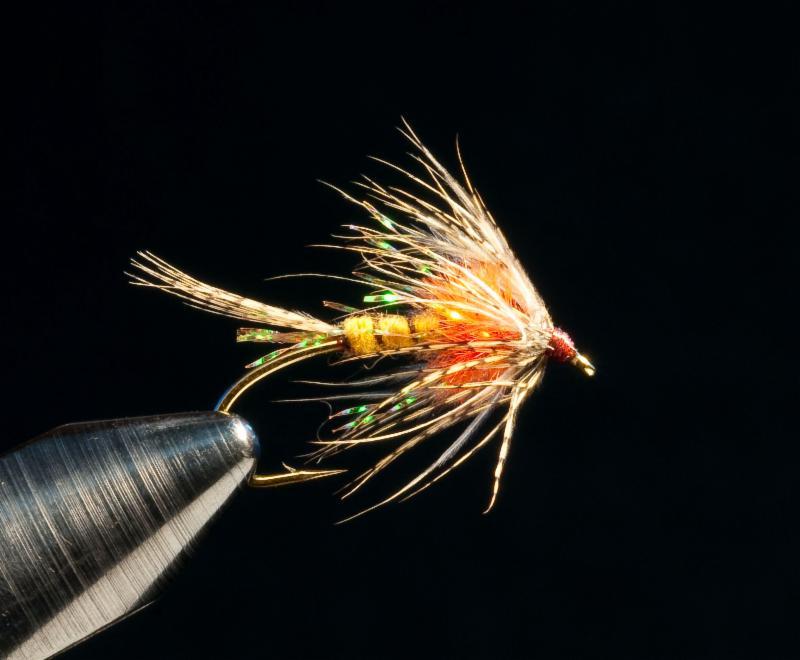 Mondays  6:30 to 8:30pmOct. 2  Janet SchimpfOct 9 Thomas LamphereOct 15  Jay PaulsonOct 23  Thomas Lamphere